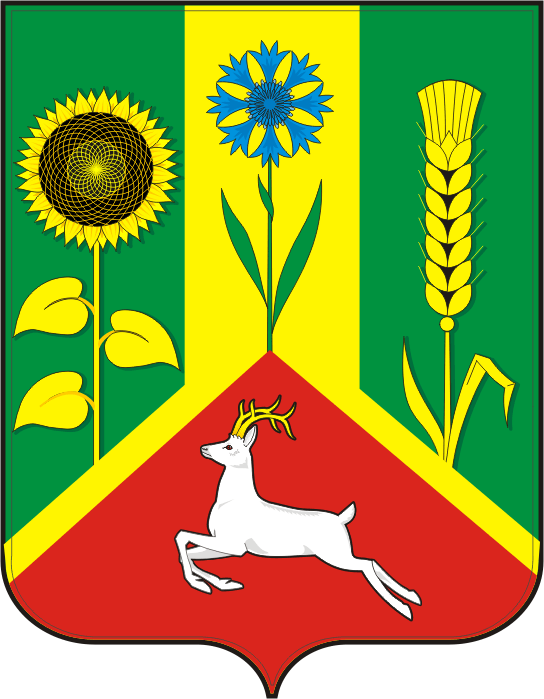 АДМИНИСТРАЦИЯ ВАСИЛЬЕВСКОГО СЕЛЬСОВЕТАСАРАКТАШСКОГО РАЙОНА ОРЕНБУРГСКОЙ ОБЛАСТИП О С Т А Н О В Л Е Н И Е___________________________________________________________________________________________________11.01.2021                   с. Васильевка                                 №  1-пОб утверждении муниципальной целевой  Программы «Благоустройство сельского клуба села Татарский Саракташ Саракташского района Оренбургской области»     В целях обеспечения условий для развития и эффективной деятельности местного самоуправления, на основании Федерального закона от 6 октября 2003 года № 131- ФЗ «Об общих принципах организации местного самоуправления в Российской Федерации», руководствуясь Уставом муниципального образования Васильевский сельсовет, постановлением администрации Васильевского сельсовета Саракташского района от 28.03.2017 г № 18-п «Об утверждении муниципальной программы «Комплексное развитие социальной инфраструктуры МО Васильевский сельсовета до 2023 и на период до 2033 года»1. Утвердить муниципальную целевую Программу «Благоустройство сельского клуба села Татарский Саракташ Саракташского района Оренбургской области» (далее Программа).2. Настоящее постановление вступает в силу после его официального опубликования путем размещения на официальном сайте администрации Васильевского сельсовета.3. Контроль за исполнением настоящего постановления оставляю за собой.Глава сельсовета                                                                       А.Н. Серединов                                                                                                    Утверждена							постановлением администрации							Васильевского сельсовета								от 11.01.2021 г. №1Муниципальная  целевая Программа«Благоустройство сельского клуба села Татарский Саракташ Саракташского района Оренбургской области»1. Паспорт Программы1. Описание ПрограммыТехнико-экономическое обоснование Программы	Программа разработана в соответствии  с  Федеральным законом от 6 октября 2003 года         № 131- ФЗ «Об общих принципах организации местного самоуправления в Российской Федерации»,  Уставом муниципального образования Васильевский сельсовет,  постановлением администрации Васильевского сельсовета Саракташского района от 28.03.2017 г №18-п «Об утверждении муниципальной программы «Комплексное развитие социальной инфраструктуры  МО Васильевского сельсовета до 2023 и на период до 2033 года».План социально-экономического развития Васильевского сельского на 2018 год и плановый период 2019 и 2020 годов предусматривает реализацию мер, направленных на развитие благоустройства территории поселения.Населенные пункты создают материальную, социальную, культурную и эстетическую среду, в которой живут, работают, проводят досуг граждане, воспитываются новые поколения и реализуются иные формы жизнедеятельности населения. Уровень благоустройства населенных пунктов – один из показателей качества среды обитания, а целенаправленная деятельность по формированию благоприятной среды обитания населения составляет суть государственной градостроительной политики.Современное качество среды обитания во многих населенных пунктах нельзя назвать удовлетворительнымВысокая хозяйственная освоенность территории поселения, нахождение большинства предприятий и организаций различных форм собственности в границах поселения обуславливает улучшение благоустройства сельской территории – которая будет способствовать экологической безопасности здоровья человека, повышению качественного уровня жизни граждан.В целях осуществления более эффективной деятельности необходимо предусмотреть осуществление ряда мероприятий, направленных на устранение недостатков современной организации территории сельсовета  Основным из мероприятий является: создание и обустройство зон отдыха сельчан.При выполнении комплекса мероприятий они способны значительно улучшить экологическое состояние и внешний облик села, создать более комфортные микроклиматические, санитарно-гигиенические и эстетические условия на улицах, в жилых домах, общественных местах.Таким образом, в сфере сохранения и улучшения экологического, санитарного состояния и внешнего облика села, создания более комфортных микроклиматических, санитарно-гигиенических и эстетических условий на территории Васильевского сельсовета, существуют проблемы, решить, которые можно только программными методами, которые разрабатываются  и реализуются администрацией сельсовета за счет средств местного бюджета.На территории сельского поселения расположено  пять населённых пункта. В настоящее время население поселения составляет 1281 человек. Высокий уровень благоустройства населённых пунктов – необходимое улучшение условий жизни населения. В последние годы в поселении проводилась целенаправленная работа по благоустройству и социальному развитию населенных пунктов. В то же время в вопросах благоустройства территории поселения имеется ряд проблем. Благоустройство сел сельсовета  не отвечает современным требованиям. 	Недостаточность  финансовых средств, выделяемых на  проведение ремонтных работ  капитального характера,  привела в целом неудовлетворительному состоянию мест массового отдыха.		Анализ проблем, связанных с благоустройством территории сельского клуба, показывает необходимость комплексного подхода к их решению, что предполагает использование программно- целевого метода.	Программный подход представляется единственно возможным, поскольку позволяет сконцентрировать финансовые ресурсы на конкретные мероприятия Программы.		Мероприятия Программы направлены на решение существующих проблем, в том числе на повышение эстетического уровня благоустройства и дизайна поселения, формирование комфортной среды жизнедеятельности, наиболее полно удовлетворяющей материальные и духовные потребности человека.2. Цели Программы:	Основной целью настоящей Программы является решение проблемы по создание условий для массового отдыха жителей сельсоветаПривлечение жителей к участию в решении проблем благоустройства населенного пункта,Обеспечение защиты жизни и здоровья граждан.3. Задачи Программы	Для достижения поставленной  цели в рамках Программы предстоит решить следующие задачи:	определить перечень объектов, подлежащих ремонту  в 2021 году;	предусматривать ежегодно в бюджете муниципального образования финансовые средства на софинансирование мероприятий Программы.	разработать проектно - сметную документацию на выполнение работ по благоустройству территории сельского клуба села Татарский Саракташ.4. Ресурсное обеспечение Программы	На реализацию  мероприятий Программы планируется выделение всего      1 243 982 рублей из них: 	- из бюджета Саракташского района (субсидия)  818 000 рублей;         - из средств муниципального бюджета Васильевского сельсовета 163 982 рублей;        - средства софинансирования Программы со стороны населения поселения - 170 000 рублей;       - средства софинансирования Программы со стороны организаций и других внебюджетных источников - 80 000 рублей;           - средства, распределяемые из областного бюджета исходя из реализации социально значимых мероприятий- 12 000 рублей;       - вклад населения, организаций и других внебюджетных источников в реализацию проекта в неденежной форме (неоплачиваемый труд, материалы и другие формы)  5. Механизм управления реализацией Программыи контроль за ходом выполнения Программы.	Управление реализацией Программы осуществляет заместитель главы администрации сельсовета, вносит в установленном порядке предложения по упорядочению мероприятий, предусмотренных Программой, с учётом складывающейся социально-экономической ситуации.	Администрация Васильевского сельсовета: после получения средств субсидии на реализацию проектов развития сельских поселений, основанных на местных инициативах, передаваемых из областного бюджета бюджету Саракташского района ежемесячно до 20 числа месяца, следующего за отчётным периодом, направляет в администрацию Саракташского района ежемесячный отчёт о ходе реализации Программы по утверждённой форме;	Администрация Васильевского сельсовета до 1 декабря 2021 года представляет в администрацию Саракташского района отчёт о реализации  мероприятий Программы  по утверждённой форме.6. Оценка эффективности реализации Программы.	Результатом реализации Программы будет являться:	- Повышение качества, комфортности и уровня жизни населения Васильевского сельсовета          - Повышение эстетического уровня благоустройства и дизайна поселения                                                                                                                                                                                                                       Приложение № 1к муниципальной  целевой Программе                                                                                                                                                                                                                 «Благоустройство территории сельского клуба села Татарский Саракташ Саракташского района Оренбургской области» на 2021гПлан мероприятий муниципальной целевой Программы«Благоустройство территории сельского клуба села Татарский Саракташ Саракташского района Оренбургской области» на 2021 годНаименование ПрограммыМуниципальная  целевая Программа «Благоустройство сельского клуба села Татарский Саракташ Саракташского района Оренбургской области» на 2021 год»  (далее Программа)Правовая основа ПрограммыФедеральный закон от 6 октября 2003 года «Об общих принципах организации местного самоуправления в РФ», Устав муниципального образования Васильевский сельсовет  Саракташского района  Оренбургской областиПостановление Правительства Российской Федерации от 01.10.2015 года №1050 «Об утверждении требований к Программам комплексного развития социальной инфраструктуры поселений и городских округов»Заказчик ПрограммыАдминистрация  Васильевского сельсовета Разработчики ПрограммыАдминистрация  Васильевского сельсоветаИсполнители ПрограммыАдминистрация  Васильевского сельсоветаОбоснование проблемы и необходимость её решения программно-целевым методомОтсутствие детской и спортивной площадке в селеЦели ПрограммыПовышение эстетического уровня благоустройства территории сельского клуба, формирование комфортной среды жизнедеятельности, наиболее полно удовлетворяющей материальные и духовные потребности человека.Вовлечение населения в процессы взаимодействия с органами местного самоуправления;Охрана жизни и здоровья населенияЗадачи ПрограммыСоздание условий для массового отдыха жителей поселенияПривлечение жителей к участию в решении проблем благоустройства населенного пункта,Механизм реализации ПрограммыПрограмма реализуется в соответствии с прилагаемыми мероприятиями (Приложение № 1)Сроки реализации Программы2021 годОбъёмы и источники финансирования ПрограммыРеализация Программы осуществляется за счёт средств субсидии на реализацию проектов развития сельских поселений, основанных на местных инициативах, передаваемых из областного бюджета бюджету Саракташского района и средств муниципального бюджета администрации Васильевского сельсовета, средств софинансирования Программы со стороны населения, софинансирования Программы со стороны организаций и других внебюджетных источников, вклад населения, организаций и других внебюджетных источников в реализацию Программы в неденежной форме (неоплачиваемый труд, материалы и другие формы). Фонд  финансирования Программы составляет           1 243 982  рублей, из них:- из бюджета Саракташского района (субсидия) –         818 000 рублей;- из средств муниципального бюджета Васильевского сельсовета – 163 982 рублей;- средства софинансирования Программы со стороны населения – 170 000 рублей;- средства софинансирования Программы со стороны организаций и других внебюджетных источников – 80 000 рублей; - средства, распределяемые из областного бюджета исходя из реализации социально значимых мероприятий- 12 000 рублей;- вклад населения, организаций и других внебюджетных источников в реализацию проекта в неденежной форме (неоплачиваемый труд, материалы и другие формы)  Ожидаемые конечные результаты реализации ПрограммыПовышение качества, комфортности и уровня жизни населения Васильевского сельсоветаСистема организации контроля за реализацией ПрограммыАдминистрация Васильевского сельсовета представляет в администрацию Саракташского района отчёт о реализации  мероприятий Программы до         1 декабря 2021 года.№п/пНаименованиемероприятияСрокиисполне- нияФинансирование (тыс.руб.)Источники финансированияИсточники финансированияИсточники финансированияИсточники финансированияИсточники финансированияИсточники финансированияИсполнитель№п/пНаименованиемероприятияСрокиисполне- нияВсегоиз бюджета Саракташ- ского района (субсидия)тыс рубиз средств муници-пального бюджета Васильевского сельсовета средства софинансиро-вания Программы со стороны населениясредства софинансиро-вания Программы со стороны организаций и других внебюджетных источниковсредства, распределяемые из областного бюджета исходя из реализации социально значимых мероприятийвклад населения, организаций и других внебюджетных источников в реализацию Программы в неденежной форме (неоплачиваемый труд, материалы и другие формы)  Исполнитель1.Благоустройство территории сельского клуба села Татарский Саракташ 01.10.2021 1243,982818,00163,982170,080,0012,00Предоставление техники для вывоза мусораадминистрация Васильевского сельсовета